Sosialisasi dan Pelatihan Pemanfaatan Aplikasi E-Zakat untuk Pembayaran Zakat secara Online pada Staf Pengajar dan Pegawai di TK/PAUD Rinjani Universitas Mataram, ,, indrialenap@unram.ac.idAbstract	Zakat online is an online zakat payment mechanism using devices such as ATM, internet, website and zakat provider that provide a more convenient means for muzakki to distribute their zakat. This activity is aimed to educate users in the utilization of e-zakat application in the form of socialization and training that can encourage employees and teaching staff of TK/PAUD Rinjani Universitas Mataram to use e-zakat as a practical means to pay zakat online, especially zakat that is related to their income. The use of online media and application is expected to offer ease of use and saving in terms of time and money. This socialization activity is started by assessing participants’ knowledge on online zakat payment systems and applications. It is observed that none of the participants have used e-zakat applications. The training part of this activity include an explanation on zakat payment and an online zakat payment simulation through BAZNAS and LAZISMU. Moreover, we also taught the participants how to count their zakat, particularly those related to their income, both manually or by using the zakat calculator menu on the application. In general, we did not encounter any meaningful difficulties in operating the application after the participants have received adequate knowledge on operating the application. The participants have also been well-informed on the calculation of zakat using the zakat calculator. Ease of access and participants’ knowledge regarding the steps of zakat payment has made the socialization process easier. Payment security using the application is also warranted by the use of confirmation email and sms from supporting zakat management agencies and organizations that has given a stronger sense of trust for the participants to start using the e-zakat application. Keywords: socialization, training, e-zakat application, Online Zakat PaymentAbstrak	Zakat online adalah mekanisme pembayaran zakat yang dilakukan secara online seperti ATM, internet, website dan zakat provider yang memudahkan muzakki untuk menyalurkan zakatnya. Kegiatan ini bertujuan untuk memberikan edukasi dalam pemanfaatan aplikasi e-zakat dalam bentuk sosialisasi dan pelatihan sehingga mendorong pegawai dan staf pengajar di lingkungan TK/PAUD Rinjani Universitas Mataram untuk memanfaatkan e-zakat sebagai cara praktis dalam membayar zakat melalui sistem online, khususnya zakat penghasilan mereka, karena penggunaan media online jelas memberi kemudahan dari segi waktu dan biaya.Kegiatan sosialisasi dimulai dengan pencarian informasi tentang pengetahuan peserta akan sistem pembayaran zakat menggunakan aplikasi e-zakat. Hasil menunjukkan bahwa belum ada satupun dari peserta yang pernah memanfaatkan aplikasi e-zakat dalam membayar zakatnya.Kegiatan pelatihan yang dilakukan mencakup penjelasan tentang zakat dan simulasi pembayaran zakat online melalui BAZNAS dan LAZISMU. Selain itu, diajarkan juga bagaimana cara menghitung zakat khususnya zakat penghasilan baik secara manual maupun dengan memanfaatkan menu kalkulator zakat pada aplikasi yang tersedia. Secara umum, tidak ditemukan masalah yang berarti dalam pengoperasian aplikasi.Hal ini dikarenakan peserta sudah memiliki pengalaman dan pengetahuan memadai dalam pengoperasian sistem maupun aplikasi online.Begitupun dengan perhitungan zakat, peserta sudah paham dengan cara perhitungan zakat menggunakan kalkulator zakat. Kemudahan akses dan pengetahuan peserta tentang langkah pembayaran zakat membuat proses menjadi lebih mudah. Kepastian pembayaran juga diperkuat dengan adanya kiriman konfirmasi secara otomatis baik berupa email maupun sms dari lembaga ataupun organisasi pengelola zakat yang dijadikan sebagai media pembayaran zakat secara online.Kata kunci : Sosialisasi, Pelatihan, Aplikasi e-zakat, Pembayaran Zakat OnlinePENDAHULUAN	Zakat merupakan salah satu pilar dalam Islam yang hukumnya wajib bagi setiap muslim dan pembayarannya sesuai dengan ketentuan hukum syara’.Seluruh umat Islam tentunya sudah paham benar atas kewajiban membayar zakat. Data penghimpunan dan penyaluran zakat di provinsi Nusa Tenggara Barat selama tahun 2014 sampai dengan 2017 menunjukkan kenaikan setiap tahunnya. Di mana, pada tahun 2014 jumlah zakat terkumpul sebesar 4.8 miliar rupiah dan meningkat tajam di tahun 2017 menjadi 16.1 miliar rupiah. Sejalan dengan itu, penyaluran zakat di tahun 2014 sebesar 4.1 miliar rupiah dan di tahun 2017 menjadi 16.7 miliar rupiah. Hal ini tentunya menjadi prestasi tersendiri bagi BAZNAS NTB.Tabel 1.1. Data laporan penghimpunan dan penyaluran zakat BAZNAS NTB tahun 2014-2017Dalam prakteknya, sebagian besar masyarakat melakukan pembayaran zakat dengan cara tradisional, tidak terkecuali para pegawai dan staf pengajar di TK/PAUD Rinjani Universitas Mataram. Pada kenyataannya, terdapat beberapa kelemahan dari cara menyerahkan zakat langsung kepada mustahiq yaitu, kegunaan zakat terbatas hanya untuk tujuan pemenuhan kebutuhan pokok konsumtif, pembayaran zakat oleh muzakki kurang terukur, dan kemungkinan tidak tuntas. Sebaliknya bagi mustahik, penggunaan atau pemakaiannya juga tidak terarah, karena jumlah zakat yang diterima tidak tentu setiap waktunya (Yuskar, 2013). Dari sisi keamanan, akan lebih riskan mengantarkan sejumlah uang untuk disetorkan kepada lembaga zakat. Untuk itu, akan lebih aman dan menghemat waktu serta biaya jika muzakki melakukan pembayaran secara online.	Zakat online adalah mekanisme pembayaran zakat yang dilakukan secara online seperti ATM, internet, website dan zakat provider yang memudahkan muzakki untuk menyalurkan zakatnya. Di mana, cara penyerahan zakat tidak lagi melalui akad penyerahan (Aenimustafa, 2019). Akan tetapi, perlu menjadi perhatian bagi muslim yang ingin membayar zakat secara daring atau online adalah memilih lembaga amil zakat yang terpercaya.	Hal yang patut dilakukan oleh jika melakukan pembayaran secara online adalah melakukan konfirmasi ke lembaga amil zakat yang bersangkutan dan disertai dengan konfirmasi dalam bentuk pernyataan secara tertulis setelah membayar zakat ke rekening yang telah ditentukan oleh lembaga amil zakat.Konfirmasi ini dimaksudkan untuk memudahkan amil mendistribusikan zakat kepada mereka yang berhak menerima zakat (www.dalamislam.com).	Pemanfaatan aplikasi digital sebagai media membayar zakat masih kurang populer di masyarakat termasuk bagi para pegawai dan staf pengajar di TK/PAUD Rinjani Universitas Mataram, padahal penggunaan media online jelas memberi kemudahan dari segi waktu dan biaya.Karena, tidak dapat dipungkiri bahwa dengan segala kesibukan dan aktivitas pekerjaan, masyarakat tentunya kurang memperhatikan masalah pembayaran zakat.Terlebih lagi, banyak masyarakat yang masih belum paham tentang bagaimana menghitung dan ke mana mereka menyalurkan zakatnya.Termasuk para pegawai dan staf pengajar di TK/PAUD Rinjani Universitas Mataram.Untuk itu, perlu dilakukan sosialisasi aplikasi e-zakat disertai dengan praktek penggunaannya.	Saat ini, cukup banyak aplikasi zakat yang bisa digunakan untuk membayar zakat secara online. Oleh karena itu, tim pengabdian berinisiatif untuk mendorong masyarakat untuk memanfaatkan aplikasi e-zakat dan mengajarkan simulasi perhitungan dan pembayaran zakat yang tersedia pada aplikasi e-zakat. Mengingat, hampir seluruh lapisan masyarakat sudah familiar dengan gadget sehingga tidak begitu sulit bagi mereka untuk menggunakan aplikasi online.	Dengan diadakannya sosialisasi aplikasi e-zakat dan praktek penggunaannya, diharapkan para pegawai dan staf pengajar di TK/PAUD Rinjani Universitas Mataram dapat langsung menerapkan cara pembayaran zakat online dalam menyalurkan zakat. Lebih dari itu, mereka dapat mengajak kerabat dan lingkungannya untuk dapat menggunakan aplikasi e-zakat.METODE KEGIATANMetode dan pendekatan yang digunakan untuk mencapai kompetensi sosialisasi dan pelatihan adalah metode partisipatif berbasis teknologi informasi dengan pendekatan andragogi.Pendekatan ini merupakan pendekatan pembelajaran untuk orang dewasa.Komponen pembelajaran ini mencakup dua hal yaitu penyampaian materi secara searah (ceramah dan tutorial) sebesar 50% dan sesi praktik serta diskusi sebesar 50%. Adapun tahapan dan materi pelaksanaan kegiatan pengabdian ini dilakukan dengan metode ceramah, tutorial, praktik dan diskusi dengan langkah-langkah berikut ini :Metode ceramahPeserta diberikan pengetahuan dan pemahaman melalui presentasi oleh pemateri serta motivasi agar memiliki kemauan untuk menggunakan aplikasi e-zakat dalam membayar zakat.Metode ini dilakukan selama 1/2 jam.Metode tutorialPeserta diberikan handbook yang berisi langkah-langkah perhitungan dan pembayaran  zakat, serta diberikan pengarahan dan simulasi menggunakan aplikasi e-zakat dalam membayar zakat. Metode ini dilakukan selama 1/2 jam.Sesi praktikPeserta mempraktikkan aplikasi e-zakat untuk menghitung dan membayar zakatnya sendiri.Metode ini dilakukan selama 1 jam.Metode diskusiPeserta diberikan kesempatan untuk mendiskusikan masalah yang dihadapi berkaitan dengan kesulitan dalam aspek pengoperasian aplikasi dan perhitungan zakat.Metode ini dilakukan selama 1 jam.HASIL DAN PEMBAHASANKegiatan pengabdian ini bertujuan untuk memberikan edukasi dalam pemanfaatan aplikasi e-zakat dalam bentuk sosialisasi dan pelatihan sehingga dapat mendorong para pegawai dan staf pengajar di lingkungan TK/PAUD Rinjani Universitas Mataram untuk memanfaatkan aplikasi e-zakat sebagai cara praktis dalam membayar zakat melalui sistem online, khususnya zakat penghasilan mereka. Pembayaran zakat secara online tidaklah bertentangan dengan syariat Islam. Syaikh Yusuf Al-Qardhawi menyatakan bahwa seorang pemberi zakat tidak harus menyatakan secara langsung kepada mustahik bahwa dana yang diberikan adalah zakat. Selain itu, jika seorang pemberi zakat tidak menyatakan kepada penerima zakat bahwa yang ia berikan adalah zakat, maka zakatnya tetap sah. Dengan demikian, jika pemberi zakat menyalurkan zakat secara daring atau online melalui lembaga amil zakat terpercaya maka sah dan diperbolehkan hukumnya dalam Islam.Materi disampaikan mulai dari dari sesi ceramah yang berisi sosialisasi tentang zakat dan sistem pembayaran zakat online.Sesi sosialisasi ini dimulai dengan pencarian informasi tentang pengetahuan peserta akan sistem pembayaran zakat menggunakan aplikasi e-zakat. Dari informasi yang diperoleh, diambil kesimpulan bahwa seluruh peserta belum pernah sama sekali memanfaatkan aplikasi e-zakat dalam menjalankan kewajiban zakatnya. Sistem pembayaran yang selama ini dilakukan adalah dengan mendatangi secara langsung outlet zakat yang terdapat di kantor lembaga atau organisasi pengelola zakat baik milik pemerintah maupun swasta yang tentunya akan memakan waktu dan tenaga yang lebih besar dibandingkan dengan memanfaatkan falisitas pembayaran zakat secara online.Pada sesi ini, seluruh peserta diberikan materi dalam bentuk power point yang mencakup penjelasan tentang zakat dan simulasi pembayaran zakat melalui lembaga zakat milik pemerintah yaitu BAZNAS dan organisasi pengelola zakat (OPZ) milik swasta yaitu LAZISMU.Kedua bentuk saluran pembayaran zakat secara online ini dipilih untuk memperkenalkan dan memberikan wawasan bagi peserta bahwa terdapat berbagai pilihan dalam pembayaran zakat secara online.Secara khusus, BAZNAS memiliki beberapa platform yang dapat digunakan sebagai media pembayaran zakat.Pertama, BAZNAS Platform, merupakan aplikasi digital pertama yang dikeluarkan oleh BAZNAS dan aplikasi ini dapat diunduh di App Store dan Google Play.Kedua, BAZNAS bekerjasama dengan berbagai aplikasi toko online besar di Indonesia.Kerjasama ini dilakukan dengan 18 e-commerce yang tentunya memiliki banyak konsumen.Ketiga, melalui Social Media Platform.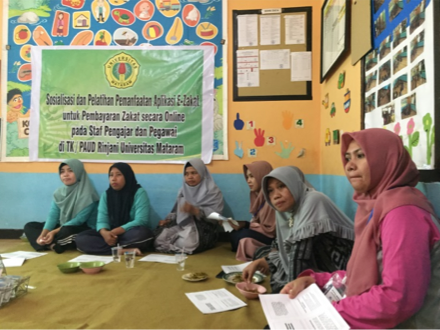 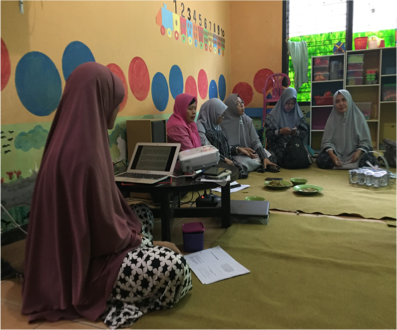 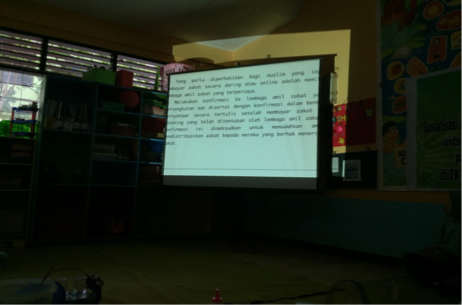 Metode kedua yaitu berupa tutorial, di mana peserta diberikan materi yang berisi bagaimana cara menghitung zakat khususnya zakat penghasilan menggunakan kalkulator zakat baik secara manual maupun dengan memanfaatkan menu pada aplikasi yang tersedia, serta diberikan pengarahan dan simulasi menggunakan aplikasi e-zakat dalam membayar zakat. Simulasi dimulai dari langkah-langkah pembayaran zakat online menggunakan aplikasi BAZNAS dan berbagai media e-commerce yang bekerjasama dengan BAZNAS, dilanjutkan dengan aplikasi LAZISMU.Setelah itu, dilanjutkan dengan sesi praktik. Pada sesi ini, peserta memilih aplikasi e-zakat yang diinginkan baik melalui platform yang dimiliki BAZNAS maupun LAZISMU ataupun lembaga/organisasi pengelola zakat lain yang terpercaya untuk menghitung dan membayar zakatnya sendiri. Kemudahan akses dan pengetahuan peserta akan cara dan langkah pembayaran zakat membuat proses menjadi lebih mudah. Kepastian pembayaran juga diperkuat dengan adanya kiriman konfirmasi secara otomatis baik berupa email maupun sms dari lembaga ataupun organisasi pengelola zakat yang dijadikan sebagai media pembayaran zakat secara online.Sesi terakhir yaitu diskusi, di mana para peserta diberikan kesempatan untuk mendiskusikan masalah yang dihadapi berkaitan dengan kesulitan dalam aspek pengoperasian aplikasi dan perhitungan zakat.Namun dari pengamatan secara umum, tidak ditemukan masalah yang berarti dalam pengoperasian aplikasi.Hal ini dikarenakan, para peserta sudah memiliki pengalaman dan pengetahuan memadai dalam pengoperasian sistem maupun aplikasi online.Begitupun dengan perhitungan zakat, para peserta sudah paham dengan cara perhitungan zakat menggunakan kalkulator zakat karena sudah disosialisasikan pada sesi sebelumnya.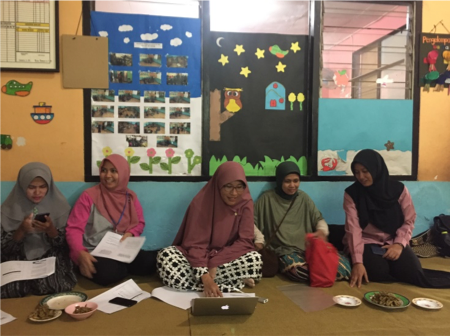 KESIMPULAN DAN SARAN
Kesimpulan	1. Seluruh peserta sosialisasi dan pelatihan belum pernah sama sekali memanfaatkan aplikasi e-zakat dalam menjalankan kewajiban zakatnya. Sistem pembayaran yang selama ini dilakukan adalah dengan mendatangi secara langsung outlet zakat yang terdapat di kantor lembaga atau organisasi pengelola zakat baik milik pemerintah maupun swasta.	2. Sosialisasi dan simulasi di arahkan pada proses dan langkah-langkah pembayaran zakat melalui aplikasi e-zakat beserta kalkulator zakat melalui lembaga zakat milik pemerintah yaitu BAZNAS dan organisasi pengelola zakat (OPZ) milik swasta yaitu LAZISMU. Kedua bentuk saluran pembayaran zakat secara online ini dipilih untuk memperkenalkan dan memberikan wawasan bagi peserta bahwa terdapat berbagai pilihan dalam pembayaran zakat secara online.	3.Tidak ditemukan masalah yang berarti dalam hal aspek pengoperasian aplikasi. Kemudahan akses dan pengetahuan peserta akan cara dan langkah pembayaran zakat membuat proses menjadi lebih mudah. Kepastian pembayaran juga diperkuat dengan adanya kiriman konfirmasi secara otomatis baik berupa email maupun sms dari lembaga ataupun organisasi pengelola zakat yang dijadikan sebagai media pembayaran zakat secara online.Saran	Lembaga dan organisasi pengelola zakat baik milik pemerintah seperti BAZNAS maupun swasta seperti LAZISMU harus berinisiatif untuk lebih giat dalam menyelesaikan permasalahan minimnya pengetahuan tentang pembayaran zakat melalui aplikasi e-zakat melalui berbagai kegiatan sosialisasi dan pelatihan yang diadakan bagi seluruh lapisan masyarakat dalam rangka menyerap seluruh potensi zakat yang ada di masyarakat.UCAPAN TERIMA KASIHPenulis mengucapkan terima kasih kepada Lembaga Penelitian dan Pengabdian Masyarakat Universitas Mataram yang telah memberi dukungan financial terhadap pengabdian ini. Serta, kepada Pembina, Kepala Sekolah, Staf Pengajar dan Pegawai TK/PAUD Rinjani Universitas Mataram atas perkenannya mengijinkan tim kami untuk melaksanakan pengabdian.DAFTAR PUSTAKAAenimustafa. L.2019. Manajemen PKPU (IZI) Dalam Pengelolaan Zakat Online.www.academia.edu.Putra, R.J.E., N. Nasution., Yummastian . 2015. Aplikasi E-Zakat Penerimaan dan Penyaluran Menggunakan Fuzzy C Means (Studi Kasus : LAZISMU Pekanbaru). Jurnal Teknologi Informasi & Komunikasi Digital Zone, Volume 6, Nomor 2, November 2015: 42-54.Yuskar.2013. Kajian Efektivitas Pengelolaan Zakat sebagai Suatu Usaha untuk Pemberdayaan Masyarakat dan Pengentasan Kemiskinan di Kota Padang.Jurnal Kajian Akuntansi dan Auditing Vol. 8, No 1, April 2013.www. baznas.go.idwww. baznasntb.or.idwww.dalamislam.comhttps://www.tempo.co/tag/zakatTahunJumlah dana tersalurkan(dalam jutaan rupiah)Jumlah dana terkumpul(dalam jutaan rupiah)20144.1794.87620156.3096.05120165.0757.309201716.75116.105